.Alternate music: Any Viennese Waltz TempoIntro: 24 countsSec. 1: 	FORWARD, RONDE, RIGHT TWINKLE ½ RSec. 2: 	CROSS, HITCH, KICK, WEAVE LEFTSec. 3: 	¼ LEFT , R BASIC BACK*Easy option: step back on right , hold 2 countSec. 4: 	FORWARD, TOUCH, HOLD, BACK, TOUCH, HOLDEnding:(after 12 walls, facing 12:00) Add 2 count STOMP STOMPStomp left next to right, stomp right in place & poseEmail:linedance_queen@hotmail.comWebsite:www.dancepooh.comEZ Viennese Waltz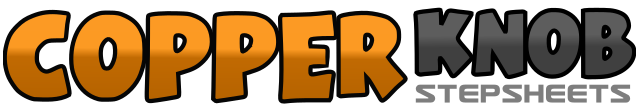 .......Count:24Wall:4Level:Beginner.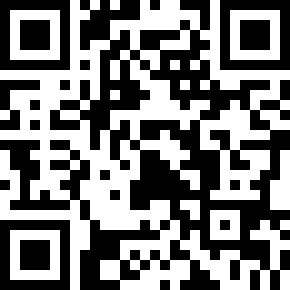 Choreographer:Winnie Yu (CAN) - April 2010Winnie Yu (CAN) - April 2010Winnie Yu (CAN) - April 2010Winnie Yu (CAN) - April 2010Winnie Yu (CAN) - April 2010.Music:Spanish Waltz - DancelifeSpanish Waltz - DancelifeSpanish Waltz - DancelifeSpanish Waltz - DancelifeSpanish Waltz - Dancelife........1-3Step forward on left, ronde right around from back to front (over 2 counts)4-6Cross right over left, make a ¼ turn right stepping back on left (3:00), Make a ¼ turn right stepping  right to right side (6:00)1-3Step left forward to R diagonal, hitch right knee, low kick right forward4-6Cross right behind left, step left to left side, step right cross over left1-3Step forward on left ¼ left (3:00), hold 2 count4-6Step back on right, step left next to right, step right in place1-3Step forward on left, point right to right side, hold4-6Step back on right, point left to left side, hold